Lista kobiet zakwalifikowanych do udziału w projekcie Projekt "MENTOR – wejdź na tory biznesu współfinansowany jest ze środków Unii Europejskiej w ramach Regionalnego Programu operacyjnego Województwa Świętokrzyskiego na lata 2014-2020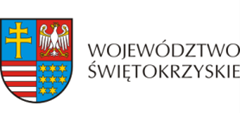 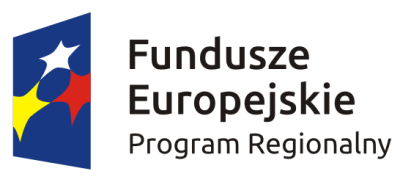 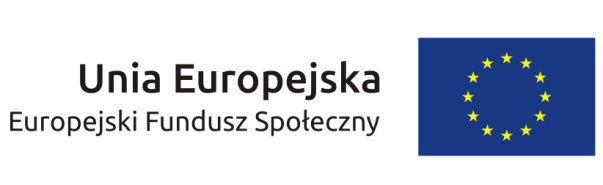 38/10.04.01/MENTORAgnieszka07/10.04.01/MENTOREwelina66/10.04.01/MENTORMonika05/10.04.01/MENTORJoanna56/10.04.01/MENTORRenata01/10.04.01/MENTORJustyna15/10.04.01/MENTORTeresa42/10.04.01/MENTORMarzena08/10.04.01/MENTORKatarzyna61/10.04.01/MENTORSylwia10/10.04.01/MENTORDagmara52/10.04.01/MENTORMagdalena54/10.04.01/MENTORMirosława06/10.04.01/MENTORBarbara30/10.04.01/MENTORPaulina60/10.04.01/MENTORKatarzyna34/10.04.01/MENTORWioletta51/10.04.01/MENTORAnna43/10.04.01/MENTORJustyna29/10.04.01/MENTORSara65/10.04.01/MENTOREdyta48/10.04.01/MENTORDanuta69/10.04.01/MENTORMagdalena31/10.04.01/MENTORLidia57/10.04.01/MENTORSylwia62/10.04.01/MENTORMariola04/10.04.01/MENTORJustyna